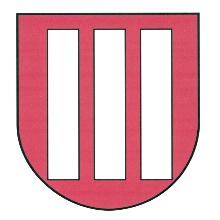 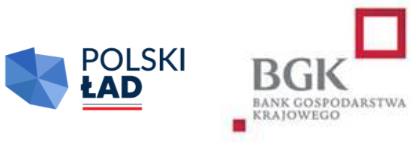              Załącznik nr 13 do SWZID postępowania nadany przez miniPortal oraz link do postępowania na miniPortaluNr referencyjny nadany sprawie przez Zamawiającego: IN.271.6.2022Na potrzeby postępowania o udzielenie zamówienia publicznego pn. „Usprawnienie procesu uzdatniania i dostarczania wody pitnej dla mieszkańców Gminy Radomyśl nad Sanem w oparciu o dwie stacje uzdatniania wody”Nr ID nadany przez miniPortal dot. w/w postępowania:	3b8eb587-908a-4d3a-ac45-9db8b0ea2391Link do postępowania na miniPortalu:https://miniportal.uzp.gov.pl/Postepowania/3b8eb587-908a-4d3a-ac45-9db8b0ea2391